MEGHÍVÓ
MŰVÉSZETI TALÁLKOZÓ AZ EGYETEMI SAJTÓ ÉRDEKÉBEN 

Tisztelettel meghívjuk a „A Győri Egyetemért Közhasznú Egyesület szolgáltatásainak bővítése a fiatal korosztályok közösségi aktivitásának erősítésével” című,TOP-7.1.1-16-H-ESZA-2020-01228  azonosítószámú pályázat keretében rendezett,Művészeti találkozó az egyetemi sajtó érdekében rendezvényre!Helyszín: Széchenyi István EgyetemIdőpont: 2021.09.23.PROGRAM:12:00 – 12:05        Köszöntő		12:05 – 13:30        grafikai tervezés alapelvei13:30 – 13:45 	szünet13:45 – 15:00	információáramlás a grafikában15:00 – 15:30	kötetlen beszélgetésA járványügyi helyzetre való tekintettel a programon való résztvevők létszáma korlátozott, ennek okán, a programon való részvétel regisztrációhoz kötött! Regisztrálni ide kattintva van lehetőség. Minden kedves érdeklődőt szeretettel várunk!	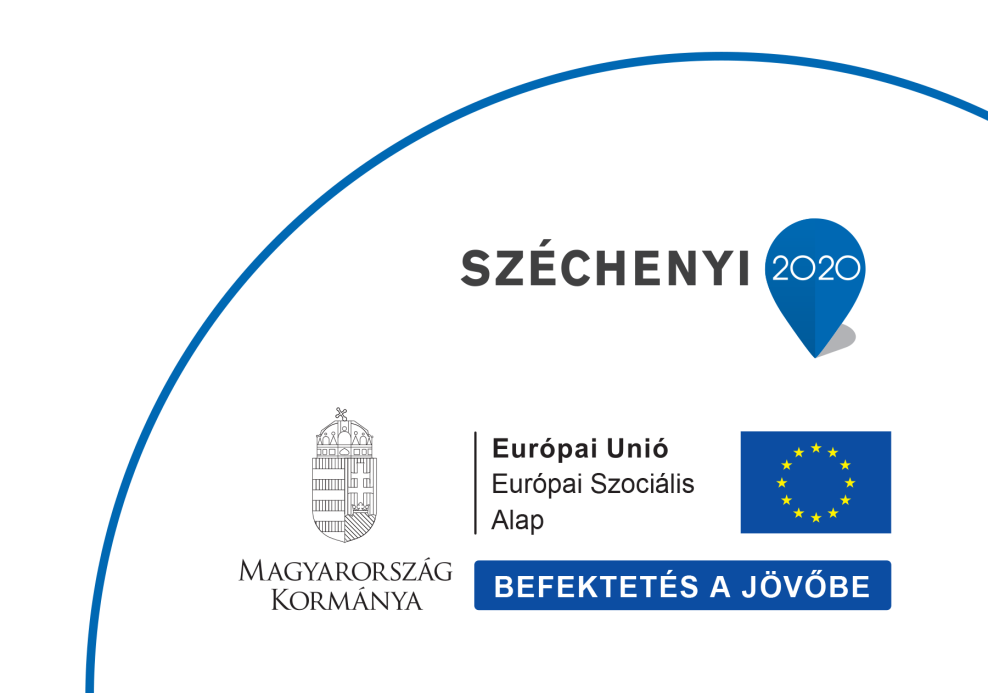 